Repas chauds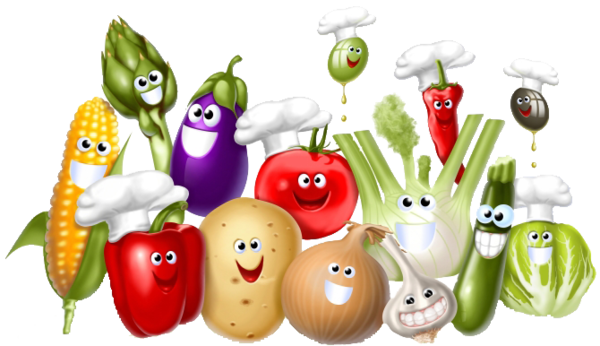 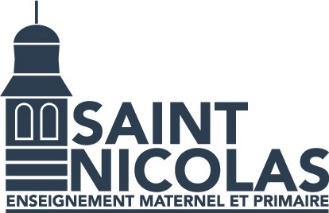 novembre 2023Lundi 6Mardi 7Mercredi 8Jeudi 9Vendredi 10-Potage cerfeuil-Lasagne bolognaise-Dessert lacté-Potage tomates-Paëlla-Biscuit-Potage courgettes-Boulettes à la liégeoise, légumes du potager, pommes sautées-Fruit-Potage choux-fleurs-Burger végétarien, sauce tomatée, riz aux légumes-Dessert lactéLundi 13Mardi 14Mercredi 15Jeudi 16Vendredi 17-Potage carottes-Crépinettes porc et bœuf, potée aux carottes, Ebly-Dessert lacté-Potage cresson-Poulet curry aux légumes, Ebly-Fruit-Potage céleri-Spirelli bolognaise (bœuf), fromage râpé-Biscuit-Potage tomates-Fish stick, potée aux épinards à la crème, sauce tartare-FruitLundi 20Mardi 21Mercredi 22Jeudi 23Vendredi 24-Crème de volaille-Vol-au-vent, riz-Crème vanille-Potage brocolis-Hamburger de bœuf, poireaux à la crème, purée-Fruit-Potage choux-fleurs-Steak suisse (volaille), stoemp aux carottes-Biscuit-Potage légumes verts-Farfalle arrabiata-Dessert lactéLundi 27Mardi 28Mercredi 29Jeudi 30Vendredi-Potage poireaux-Pain de viande, haricots verts,  pommes de terre-Fruit-Potage champignons-Filet de colin pané, sauce ratatouille, riz-Biscuit-Potage carottes-Nuggets de poulet, home potatoes, ketchup, salade-Fruit